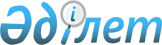 О внесении изменений в приказ Министра сельского хозяйства Республики Казахстан от 31 марта 2010 года № 213 "Об утверждении Инструкции по поощрению работников агропромышленного комплекса"Приказ Министра сельского хозяйства Республики Казахстан от 2 октября 2012 года № 12-1/491. Зарегистрирован в Министерстве юстиции Республики Казахстан 8 ноября 2012 года № 8070

      В соответствии с подпунктом 24) пункта 1 статьи 6 Закона Республики Казахстан от 8 июля 2005 года «О государственном регулировании развития агропромышленного комплекса и сельских территорий» и постановлением Правительства Республики Казахстан от 15 декабря 2011 года «О ведомственных наградах некоторых государственных органов, входящих в структуру Правительства Республики Казахстан», ПРИКАЗЫВАЮ:



      1. Внести в приказ Министра сельского хозяйства Республики Казахстан от 31 марта 2010 года № 213 «Об утверждении Инструкции по поощрению работников агропромышленного комплекса» (зарегистрированный в Реестре государственной регистрации нормативных правовых актов за № 6213, опубликованный в Собрании актов центральных исполнительных и иных государственных органов Республики Казахстан от 26 августа 2010 г., № 14; в газете «Казахстанская правда» от 11 августа 2010 года № 211 (26272)) следующие изменения:



      преамбулу изложить в следующей редакции:

      «В соответствии с подпунктом 24) пункта 1 статьи 6 Закона Республики Казахстан от 8 июля 2005 года «О государственном регулировании развития агропромышленного комплекса и сельских территорий», в целях поощрения работников агропромышленного комплекса и трудовых коллективов предприятий и организаций агропромышленного комплекса ПРИКАЗЫВАЮ:»;



      в Инструкции по поощрению работников агропромышленного комплекса, утвержденной указанным приказом:



      пункт 1 изложить в следующей редакции:

      «1. Настоящая Инструкция по поощрению работников агропромышленного комплекса (далее – Инструкция) разработана на основании подпункта 24) пункта 1 статьи 6 Закона Республики Казахстан от 8 июля 2005 года «О государственном регулировании развития агропромышленного комплекса и сельских территорий», в целях поощрения работников агропромышленного комплекса (далее - работники) и трудовых коллективов предприятий и организаций агропромышленного комплекса (далее – трудовые коллективы).»;



      пункт 3 исключить;



      подпункт 1) пункта 4 изложить в следующей редакции:

      «1) внесение значительного вклада в развитие агропромышленного комплекса;»;



      пункт 6 изложить в следующей редакции:

      «6. Почетной грамотой Министерства награждаются работники за добросовестную работу, профессиональное мастерство, личный вклад в решение поставленных задач перед отраслью, а также трудовые коллективы за высокие показатели в работе.»;



      пункт 21 исключить.



      2. Департаменту административного обеспечения Министерства сельского хозяйства Республики Казахстан (Аманбаев Ж.Е.) обеспечить:



      1) государственную регистрацию настоящего приказа в Министерстве юстиции Республики Казахстан;



      2) официальное опубликование настоящего приказа в средствах массовой информации после его государственной регистрации.



      3. Контроль за исполнением настоящего приказа возложить на Ответственного секретаря Министерства сельского хозяйства Республики Казахстан Аман Е.И.



      4. Настоящий приказ вводится в действие по истечении десяти календарных дней после дня его первого официального опубликования.      Министр                                    А. Мамытбеков
					© 2012. РГП на ПХВ «Институт законодательства и правовой информации Республики Казахстан» Министерства юстиции Республики Казахстан
				